様式第１（第６条関係）　　スポーツ競技全国大会等出場届出書令和○○年○○月○○日　（あて先）北名古屋市長　　　　　　　　　　　届出者　氏　　名　北名古屋　太郎　　　　　　　　　　　　　　　　　　　　　　 （出場者又は保護者の氏名）　　　　　　　　　　　　　　　住　所　北名古屋市西之保清水田１５番地　　　　　　　　　　　　　　　電　話　０５６８－２２－１１１１　次のとおり全国大会等に出場しますので、届出をします。　※全国大会等が開催される日の１０日前までに提出してください。ふりがな氏　　　名性　別男　・　女ふりがな氏　　　名生年月日　平成○○年○月○○日住　　　所北名古屋市熊之庄御榊６０番地北名古屋市熊之庄御榊６０番地北名古屋市熊之庄御榊６０番地大　会　名第○○回全国少年野球選手権大会第○○回全国少年野球選手権大会第○○回全国少年野球選手権大会趣　　　旨地方大会より勝ち進んでまいりましたので、上位の大会で強化を図る。地方大会より勝ち進んでまいりましたので、上位の大会で強化を図る。地方大会より勝ち進んでまいりましたので、上位の大会で強化を図る。主　催　者公益財団法人　日本体育協会、日本スポーツ少年団公益財団法人　日本体育協会、日本スポーツ少年団公益財団法人　日本体育協会、日本スポーツ少年団実　施　日令和○○年○○月○○日から○○月○○日まで令和○○年○○月○○日から○○月○○日まで令和○○年○○月○○日から○○月○○日まで会　　　場○○○野球場（○○県○○市）○○○野球場（○○県○○市）○○○野球場（○○県○○市）大会参加対象地域全国より１６チーム参加全国より１６チーム参加全国より１６チーム参加参加団体参加人数１６チーム１５名×１６チーム＝２４０名１６チーム１５名×１６チーム＝２４０名１６チーム１５名×１６チーム＝２４０名添付書類全国大会等の開催要綱等、大会の内容が記載された書類予選又は選考会の経緯を記載した書類全国大会等にエントリーされたことを明らかにする書類全国大会等の開催要綱等、大会の内容が記載された書類予選又は選考会の経緯を記載した書類全国大会等にエントリーされたことを明らかにする書類全国大会等の開催要綱等、大会の内容が記載された書類予選又は選考会の経緯を記載した書類全国大会等にエントリーされたことを明らかにする書類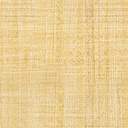 